In 1 Minute auf den Punkt 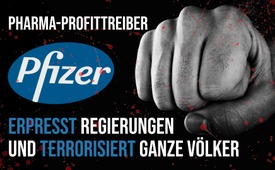 Pharma-Profittreiber Pfizer erpresst Regierungen und terrorisiert ganze Völker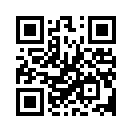 Vertreter von Pfizer erpressen zahlreiche Regierungen mit ihren Corona-Impfstoffen. Pfizer verlangt als Ausgleich und Sicherheit für die Lieferung von Millionen Impfchargen nationale Bankreserven, Militärbasen und Botschaftsimmobilien. Muss mit der gnadenlosen Profittreiberei der Pharma-Großkonzerne nicht endgültig aufgeräumt werden?Vertreter von Pfizer terrorisieren hinter verschlossenen Türen zahlreiche Regierungen durch 
ihre Profittreibereien mit Corona-Impfstoffen. 
Beispiel Südamerika: Im Juni 2020 verlangte Pfizer von der argentinischen Regierung als Ausgleich und Sicherheit für die Lieferung von Millionen Impfchargen die nationalen Bankreserven, die vorhandenen Militärbasen und die weltweiten Botschaftsimmobilien des Landes. 
Außerdem musste die Regierung mit dem Kauf einer speziellen Haftpflicht-Versicherung das volle Haftungsrisiko für im Zusammenhang mit Impfungen auftretende Nebenwirkungen übernehmen. Ähnlich erging es Brasilien.

Muss mit dieser gnadenlosen Krisen-Profittreiberei der Pharma-Großkonzerne nicht endgültig aufgeräumt werden?von gr./chr.Quellen:Englische Quelle: Pfizer erpresst Regierungen
https://www.youtube.com/watch?v=2zoSSHx9QtADas könnte Sie auch interessieren:#Pharma - www.kla.tv/Pharma

#Korruption - www.kla.tv/Korruption

#Impfen - Impfen – ja oder nein? Fakten & Hintergründe ... - www.kla.tv/Impfen

#Krisenprofit - Krisen-Profit-Verbot - www.kla.tv/Krisenprofit

#1MinuteAufDenPunkt - In 1 Minute auf den Punkt - www.kla.tv/1MinuteAufDenPunktKla.TV – Die anderen Nachrichten ... frei – unabhängig – unzensiert ...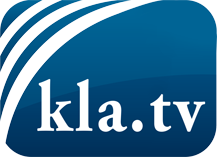 was die Medien nicht verschweigen sollten ...wenig Gehörtes vom Volk, für das Volk ...tägliche News ab 19:45 Uhr auf www.kla.tvDranbleiben lohnt sich!Kostenloses Abonnement mit wöchentlichen News per E-Mail erhalten Sie unter: www.kla.tv/aboSicherheitshinweis:Gegenstimmen werden leider immer weiter zensiert und unterdrückt. Solange wir nicht gemäß den Interessen und Ideologien der Systempresse berichten, müssen wir jederzeit damit rechnen, dass Vorwände gesucht werden, um Kla.TV zu sperren oder zu schaden.Vernetzen Sie sich darum heute noch internetunabhängig!
Klicken Sie hier: www.kla.tv/vernetzungLizenz:    Creative Commons-Lizenz mit Namensnennung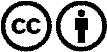 Verbreitung und Wiederaufbereitung ist mit Namensnennung erwünscht! Das Material darf jedoch nicht aus dem Kontext gerissen präsentiert werden. Mit öffentlichen Geldern (GEZ, Serafe, GIS, ...) finanzierte Institutionen ist die Verwendung ohne Rückfrage untersagt. Verstöße können strafrechtlich verfolgt werden.